	Ginebra, 2 de noviembre de 2016Muy Señora mía/Muy Señor mío:Ponemos en su conocimiento que la Mesa Redonda que estaba programada en coordinación con el tercer evento de pruebas de la UIT en Bangkok ha sido pospuesta.La Mesa Redonda tendrá lugar durante el Salón del Automóvil de Ginebra en marzo de 2017. En su momento se facilitará información sobre la fecha y el lugar de celebración del evento.Atentamente,Chaesub Lee
Director de la Oficina de
Normalización de las Telecomunicaciones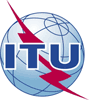 Unión Internacional de TelecomunicacionesOficina de Normalización de las Telecomunicaciones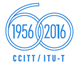 Ref.:Tel.:
Fax:Corrigéndum 1 a la 
Circular TSB 240+41 22 730 5780
+41 22 730 5853–	A las Administraciones de los Estados Miembros de la Unión;–	A los Miembros del Sector UIT-T;–	A los Asociados del UIT-T;–	A las Instituciones Académicas de la UITCorreo-e:conformity@itu.intCopia:–	A los Presidentes y Vicepresidentes de las Comisiones de Estudio del UIT-T;–	Al Director de la Oficina de Desarrollo de las Telecomunicaciones;–	Al Director de la Oficina de RadiocomunicacionesAsunto:Invitación al tercer evento de pruebas de la UIT sobre compatibilidad de los teléfonos móviles y los terminales manos libres en vehículos, seguido de una Mesa Redonda (Bangkok, Tailandia, 15-16 de noviembre de 2016)Invitación al tercer evento de pruebas de la UIT sobre compatibilidad de los teléfonos móviles y los terminales manos libres en vehículos, seguido de una Mesa Redonda (Bangkok, Tailandia, 15-16 de noviembre de 2016)